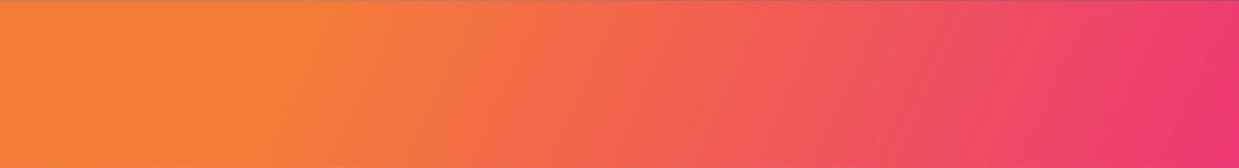 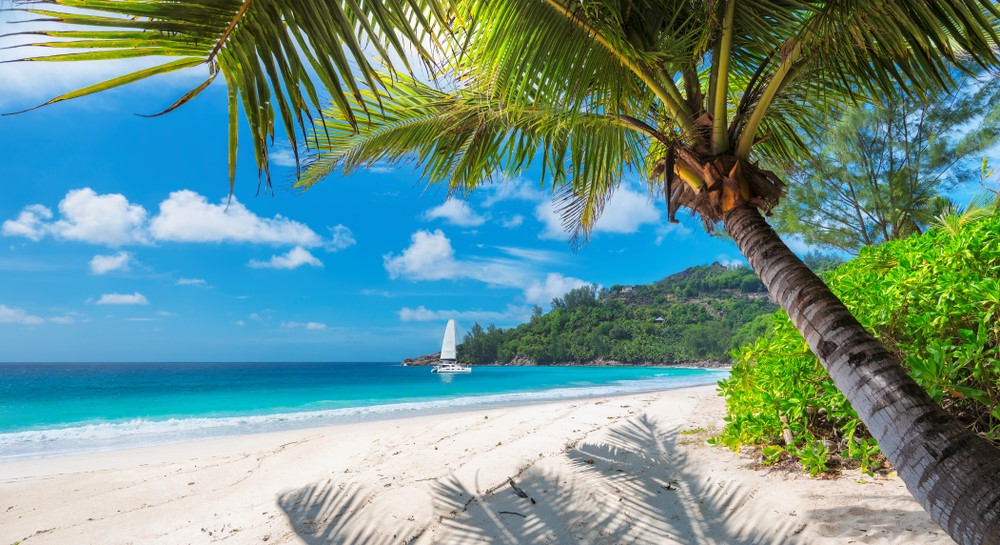 VALIDEZ01 julio al 23 diciembre 2024.NUESTRO PROGRAMA INCLUYETraslados Aeropuerto Montego Bay / Hotel / Aeropuerto Montego Bay, en servicio compartido7 noches de alojamiento en hotel seleccionadoSistema alimenticio Todo IncluidoImpuestos hotelerosTARIFAS**Precio por pax en USD**Tarifa de Niños aplica compartiendo habitación con dos adultos*/*Tarifa de Plan Familiar aplica para dos adultos + dos niños*NO INCLUYE Pasaje aéreo.Propinas.Seguro de asistencia en viajeServicios no indicadosINFORMACIÓN ADICIONALAplica suplemento para servicios de traslados llegando o saliendo en horarios nocturnos  La hora de inicio de los paseos puede cambiar. En caso de algún cambio, la información será comunicada al pasajero con el nuevo horario.En caso de que sea necesario (eventos, cierre de venta, disponibilidad), se utilizará un hotel de categoría similar.En caso de fuerza mayor se podrá usar un hotel de la misma categoría.Valores para pasajeros individualesSujetos a disponibilidad al momento de reservar y a cambios sin previo avisoTarifa de programas solo válido para fechas indicadas, no aplica para festividades locales, navidad, año nuevo y otras indicadas por el operador.El programa está cotizado en la categoría habitación más económica del hotel, para categorías superiores cotizar.Traslados señalados desde aeropuerto en servicio regular.Posibilidad de reservar excursiones, entradas y ampliar las coberturas del seguro incluido. Consulta condiciones.Este programa no incluye ticket aéreo ni impuestos aéreosPOLITICAS DE CANCELACIÓNPor los conceptos que a continuación se indican:En el caso de cambios o anulaciones de reserva se aplicarán políticas establecidas por hoteles, receptivos, cruceros, aseguradoras y líneas aéreas, en cada caso puntual. Consulte. No show o no presentación por parte del pasajero aplicara cargos o pago del importe total del viaje, abonando, en su caso, las cantidades pendientes, salvo acuerdo de las partes en otro sentido.HotelReservas hasta…VigenciaSingleNt. Ad.DobleNt. Ad.TripleNt. Ad.Niño 1Nt. Ad.Niño 2Nt. Ad.Plan FamiliarEdad NiñosRiu Palace Tropical Bay31JUL2422 Jun a 31 Jul2.1092811.4271941.35918474997749971.0883-12 AñosRiu Palace Tropical Bay31JUL2401 Ago a 16 Ago1.8352421.2381671.18015865583655839473-12 AñosRiu Palace Tropical Bay31JUL2417 Ago a 31 Oct1.8352421.2381671.18015865583655839473-12 AñosRiu Palace Tropical Bay31JUL2401 Nov a 23 Dic2.1482861.4541971.38518876399763991.1083-12 AñosRiu Negril31JUL2422 Jun a 16 Ago1.7702321.1941601.13715263380633809133-12 AñosRiu Negril31JUL24REMODELACIONREMODELACIONREMODELACIONREMODELACIONREMODELACIONREMODELACIONREMODELACIONREMODELACIONREMODELACIONREMODELACIONREMODELACIONREMODELACION3-12 AñosRiu Negril31JUL2407 Dic a 23 Dic1.7962361.2121631.15515564281642819273-12 AñosRiu Ocho Ríos31JUL2422 Jun a 16 Ago1.7962361.212163N/AN/AN/AN/AN/AN/AN/A3-12 AñosRiu Ocho Ríos31JUL2417 Ago a 31 Oct1.5231971.023136N/AN/AN/AN/AN/AN/AN/A3-12 AñosRiu Ocho Ríos31JUL2401 Nov a 23 Dic1.7312271.167156N/AN/AN/AN/AN/AN/AN/A3-12 AñosRiu Palace Jamaica31JUL2422 Jun a 16 Ago2.4173361.6552321.574220N/AN/AN/AN/AN/ASolo AdultosRiu Palace Jamaica31JUL2417 Ago a 31 Oct2.0662861.4131971.344188N/AN/AN/AN/AN/ASolo AdultosRiu Palace Jamaica31JUL2401 Nov a 23 Dic2.3263231.5922231.514212N/AN/AN/AN/AN/ASolo AdultosRiu Reggae31JUL2422 Jun a 16 Ago1.9222681.3161851.252175N/AN/AN/AN/AN/ASolo AdultosRiu Reggae31JUL2417 Ago a 31 Oct1.6352271.1191561.064149N/AN/AN/AN/AN/ASolo AdultosRiu Reggae31JUL2401 Nov a 23 Dic1.8052511.2351731.175164N/AN/AN/AN/AN/ASolo AdultosRiu Montego Bay31JUL2422 Jun a 16 Ago1.7662451.209169N/AN/AN/AN/AN/AN/AN/ASolo AdultosRiu Montego Bay31JUL2417 Ago a 31 Oct1.4792041.011141N/AN/AN/AN/AN/AN/AN/ASolo AdultosRiu Montego Bay31JUL2401 Nov a 23 Dic1.7002361.164163N/AN/AN/AN/AN/AN/AN/ASolo AdultosIberostar Rose Hall Beach31JUL2401 Jul a 13 Jul1.9622711.1171551.00814057478574788453-12 AñosIberostar Rose Hall Beach31JUL2414 Jul a 31 Jul2.1032921.1971671.08115061483614839063-12 AñosIberostar Rose Hall Beach31JUL2401 Ago a 17 Ago1.9932761.1351581.02414258379583798593-12 AñosIberostar Rose Hall Beach31JUL2418 Ago a 24 Ago2.4173371.3771921.24217370496704961.0403-12 AñosIberostar Rose Hall Beach31JUL2425 Ago a 31 Ago1.9932761.1351581.02414258379583798593-12 AñosIberostar Rose Hall Beach31JUL2401 Sep a 31 Oct1.64822793712984711748465484657113-12 AñosIberostar Selection Rose Hall Suites31JUL2401 Jul a 13 Jul2.8734021.6372291.4772078341158341151.2363-12 AñosIberostar Selection Rose Hall Suites31JUL2414 Jul a 31 Jul3.0464261.7362441.5652198831228831221.3103-12 AñosIberostar Selection Rose Hall Suites31JUL2401 Ago a 11 Ago2.3543281.3411871.21016868694686941.0133-12 AñosIberostar Selection Rose Hall Suites31JUL2412 Ago a 17 Ago3.0464261.7362441.5652198831228831221.3103-12 AñosIberostar Selection Rose Hall Suites31JUL2418 Ago a 31 Ago2.3543281.3411871.21016868694686941.0133-12 AñosIberostar Selection Rose Hall Suites31JUL2401 Sep a 19 Sep1.8212511.03614493512953372533727853-12 AñosIberostar Selection Rose Hall Suites31JUL2420 Sep a 31 Oct1.9622711.1171551.00814057478574788453-12 AñosIberostar Grand Rose Hall31JUL2401 Jul a 17 Jul2.9364111.673235N/AN/AN/AN/AN/AN/AN/ASolo adultosIberostar Grand Rose Hall31JUL2418 Ago a 31 Jul2.8413971.619227N/AN/AN/AN/AN/AN/AN/ASolo adultosIberostar Grand Rose Hall31JUL2401 Ago a 31 Ago2.8413971.619227N/AN/AN/AN/AN/AN/AN/ASolo adultosIberostar Grand Rose Hall31JUL2401 Sep a 31 Oct2.3393251.332186N/AN/AN/AN/AN/AN/AN/ASolo adultosBahía Príncipe Grand JamaicaN/A01 Jul a 23 Ago2.1052881.3891921.32218244Free717968852-12 AñosBahía Príncipe Grand JamaicaN/A24 Ago a 31 Oct1.6452221.0821481.03014144Free563746932-12 AñosBahía Príncipe Grand JamaicaN/A01 Nov a 22 Dic1.8172471.1971651.13915662182621829092-12 AñosBahía Príncipe Luxury Runaway BayN/A01 Jul a 31 Jul2.3943291.5812191.504209N/AN/AN/AN/AN/ASolo AdultosBahía Príncipe Luxury Runaway Bay31JUL01 Ago a 23 Ago2.1632961.4271981.358188N/AN/AN/AN/AN/ASolo AdultosBahía Príncipe Luxury Runaway Bay31JUL24 Ago a 31 Oct1.7722401.1661601.110152N/AN/AN/AN/AN/ASolo AdultosBahía Príncipe Luxury Runaway BayN/A01 Nov a 22 Dic2.1202901.3981931.331184N/AN/AN/AN/AN/ASolo AdultosGrand Palladium Jamaica17JUL2401 Jul a 31 Jul2.5093441.6552291.5492148531158531151.2543-12 AñosGrand Palladium Jamaica17JUL2401 Ago a 17 Ago2.8793971.9022641.7792479771329771321.4403-12 AñosGrand Palladium Jamaica17JUL2418 Ago a 31 Ago2.4043291.5862191.4842058191108191101.2023-12 AñosGrand Palladium Jamaica17JUL2401 Sep a 31 Oct2.2513071.4842051.3881917671027671021.1263-12 AñosGrand Palladium Jamaica17JUL2401 Nov a 21 Dic2.6093581.7222391.6112238871198871191.3053-12 AñosGrand Palladium Lady Hamilton17JUL2401 Jul a 17 Ago1.0961421.5802181.4782048151098151091.1983-12 AñosGrand Palladium Lady Hamilton17JUL2418 Ago a 31 Ago9251181.3171811.23316968490684901.0013-12 AñosGrand Palladium Lady Hamilton17JUL2401 Sep a 31 Oct1.0571361.4141951.32418273397733971.0743-12 AñosGrand Palladium Lady Hamilton17JUL2401 Nov a 21 Dic1.2151591.6412271.5352128461148461141.2433-12 Años